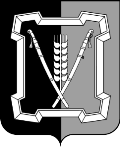 АДМИНИСТРАЦИЯ  КУРСКОГО  МУНИЦИПАЛЬНОГО  ОКРУГАСТАВРОПОЛЬСКОГО КРАЯП О С Т А Н О В Л Е Н И Е12 мая 2021 г.                                  ст-ца Курская                                        № 426Об утверждении схемы размещения нестационарных торговых объектов на земельных участках, в зданиях, строениях, сооружениях, расположенных на     территории Курского муниципального округа Ставропольского края, на                      2021 - 2024 годыВ соответствии с Федеральным законом от 28 декабря 2009 г.               № 381-ФЗ «Об основах государственного регулирования торговой деятельности в Российской Федерации», постановлением Правительства Российской Федерации от 29 сентября 2010 г. № 772 «Об утверждении Правил включения нестационарных торговых объектов, расположенных на земельных участках, в зданиях, строениях и сооружениях, находящихся в государственной собственности, в схему размещения нестационарных торговых объектов», приказом комитета Ставропольского края по пищевой и перерабатывающей промышленности, торговле и лицензированию от 01 июля 2010 г. № 87о/д «Об утверждении Порядка разработки и утверждения схемы размещения нестационарных торговых объектов органами местного самоуправления муниципальных образований Ставропольского края»администрация Курского муниципального округа Ставропольского краяПОСТАНОВЛЯЕТ:1. Утвердить прилагаемую схему размещения нестационарных торговых объектов на земельных участках, в зданиях, строениях, сооружениях, расположенных на территории Курского муниципального округа Ставропольского края, на 2021 - 2024 годы.  2. Отделу по организационным и общим вопросам администрации Курского муниципального округа Ставропольского края официально обнародовать настоящее постановление на официальном сайте администрации Курского муниципального округа Ставропольского края в информационно-теле-комкоммуникационной сети «Интернет».3. Настоящее постановление вступает в силу со дня его официального обнародования на официальном сайте администрации Курского муниципального  округа  Ставропольского  края   в  информационно-телекоммуника-2ционной сети «Интернет» и распространяется на правоотношения, возникшие с 01 января 2021 г.Глава Курского муниципального округа Ставропольского края                                                                  С.И.КалашниковУТВЕРЖДЕНАпостановлением администрации Курского муниципального округа Ставропольского краяот 12 мая 2021 г.  № 426СХЕМАразмещения  нестационарных торговых объектов на земельных участках, в зданиях, строениях, сооружениях, расположенных на территории Курского муниципального округа Ставропольского края,на 2021 - 2024 годы2345678Заместитель главы администрацииКурского муниципального округаСтавропольского края                                                                    О.В.Богаевская№п/пМесторасположение (адрес) нестационарного торгового объектаКоличество отведенных местТип нестационарного торгового объектаНазначение (специализация) нестационарного торгового объектаСрок размещения (установки) нестационарного торгового объекта1234561.Станица Курская,улица Акулова, 11,на прилегающей территории3бахчевой развалбахчевые культуры01.07 - 30.10(2021-2024 годы)1.Станица Курская,улица Акулова, 11,на прилегающей территории1киоскпродукция общественного питанияс 01.01.2021 по 31.12.20241.Станица Курская,улица Акулова, 11,на прилегающей территории2киосксельскохозяйственная продукцияс 01.01.2021 по 31.12.20241.Станица Курская,улица Акулова, 11,на прилегающей территории2киоскпродовольственные товары с 01.01.2021 по 31.12.20241.Станица Курская,улица Акулова, 11,на прилегающей территории3автомагазинплодоовощная продукцияс 01.01.2021 по 31.12.20241.Станица Курская,улица Акулова, 11,на прилегающей территории2автомагазинрассада, саженцы деревьев и кустарников01.03-30.0601.09-30.11(2021-2024 годы)1.Станица Курская,улица Акулова, 11,на прилегающей территории1елочный базархвойные деревья01.12 - 31.12(2021-2024 годы)2.Станица Курская, улица Калинина, 188, на прилегающей территории1бахчевой развалбахчевые культуры01.07 - 30.10(2021-2024 годы)2.Станица Курская, улица Калинина, 188, на прилегающей территории1автомагазинплодоовощная продукцияс 01.01.2021 по 31.12.20242.Станица Курская, улица Калинина, 188, на прилегающей территории1автомагазинрассада, саженцы деревьев и кустарников01.03-30.0601.09-30.11(2021-2024 годы)2.Станица Курская, улица Калинина, 188, на прилегающей территории1елочный базархвойные деревья01.12 - 31.12(2021-2024 годы)2.Станица Курская, улица Калинина, 188, на прилегающей территории1киоскпечатная продукцияс 01.01.2021 по 31.12.20243.Станица Курская, переулок1киоскпродовольственные товарыс 01.01.2021 по 31.12.2024123456Октябрьский, 14,напротив магазина «Магнит»1киосксельскохозяйственная продукцияс 01.01.2021 по 31.12.2024Октябрьский, 14,напротив магазина «Магнит»1киоскпечатная продукцияс 01.01.2021 по 31.12.20244.Станица Курская, улица Балтийская, 28,  на прилегающей территории1бахчевой развалбахчевые культуры01.07 - 30.10(2021-2024 годы)4.Станица Курская, улица Балтийская, 28,  на прилегающей территории2киоскпродовольственные товары с 01.01.2021 по 31.12.20244.Станица Курская, улица Балтийская, 28,  на прилегающей территории2киосксельскохозяйственная продукцияс 01.01.2021 по 31.12.20244.Станица Курская, улица Балтийская, 28,  на прилегающей территории1автомагазинплодоовощная продукцияс 01.01.2021 по 31.12.20245.станица Курская, улица Балтийская, 111б, на прилегающей территории2бахчевой развалбахчевые культуры01.07 - 30.10(2021-2024 годы)5.станица Курская, улица Балтийская, 111б, на прилегающей территории1торговый павильонпродовольственные товары  с 01.01.2021 по 31.12.20245.станица Курская, улица Балтийская, 111б, на прилегающей территории2киосксельскохозяйственная продукцияс 01.01.2021 по 31.12.20245.станица Курская, улица Балтийская, 111б, на прилегающей территории2автомагазинплодоовощная продукцияс 01.01.2021 по 31.12.20245.станица Курская, улица Балтийская, 111б, на прилегающей территории1автомагазинсаженцы плодовых деревьев01.03-30.0601.09-30.11(2021-2024 годы)5.станица Курская, улица Балтийская, 111б, на прилегающей территории1елочный базархвойные деревья01.12 - 31.12(2021-2024 годы)6.Поселок Балтийский, улица Черемушки, 16, на прилегающей территории3бахчевой развалбахчевые культуры01.07 - 30.10(2021-2024 годы)6.Поселок Балтийский, улица Черемушки, 16, на прилегающей территории2автомагазинплодовоовощная продукцияс 01.01.2021 по 31.12.20246.Поселок Балтийский, улица Черемушки, 16, на прилегающей территории2киоскпродовольственные товары с 01.01.2021 по 31.12.20246.Поселок Балтийский, улица Черемушки, 16, на прилегающей территории2киосксельскохозяйственная продукцияс 01.01.2021 по 31.12.20246.Поселок Балтийский, улица Черемушки, 16, на прилегающей территории2елочный базархвойные деревья01.12 - 31.12(2021-2024 годы)6.Поселок Балтийский, улица Черемушки, 16, на прилегающей территории3автомагазинсаженцы плодовых деревьев01.03-30.0601.09-30.11(2021-2024 годы)7.Поселок Балтийский, улица Школьная,  1, на прилегающей территории2торговая палатканепродовольственные товарыс 01.01.2021 по 31.12.20247.Поселок Балтийский, улица Школьная,  1, на прилегающей территории1торговая палаткасельскохозяйственная продукцияс 01.01.2021 по 31.12.20247.Поселок Балтийский, улица Школьная,  1, на прилегающей территории2автомагазиннепродовольственные товарыс 01.01.2021 по 31.12.20241234568.Село Каново, улица Ленина, 322автомагазинплодоовощная продукцияс 01.01.2021 по 31.12.20248.Село Каново, улица Ленина, 322бахчевой развалбахчевые культуры01.07 - 30.10(2021-2024 годы)8.Село Каново, улица Ленина, 322автомагазинрассада, саженцы деревьев и кустарников01.03-30.0601.09-30.11(2021-2024 годы)8.Село Каново, улица Ленина, 322автомагазинпродовольственные товарыс 01.01.2021 по 31.12.20248.Село Каново, улица Ленина, 322палатка торговаятовары повседневного спросас 01.01.2021 по 31.12.20248.Село Каново, улица Ленина, 321киоскпродовольственные товары с 01.01.2021 по 31.12.20248.Село Каново, улица Ленина, 321торговый павильонсельскохозяйственная продукцияс 01.01.2021 по 31.12.20249.Село Каново, улица Ленина, 731палатка торговаяплодоовощная продукцияс 01.01.2021 по 31.12.202410.Село Каново, улица Ленина, 1381палатка торговаяплодоовощная продукцияс 01.01.2021 по 31.12.202411.Хутор Зайцев, улица Грейдерная, 371автомагазинплодоовощная продукцияс 01.01.2021 по 31.12.202411.Хутор Зайцев, улица Грейдерная, 371киоскпродукция общественного питанияс 01.01.2021 по 31.12.202411.Хутор Зайцев, улица Грейдерная, 372бахчевой развалбахчевые культуры01.07 – 30.10(2021-2024 годы)11.Хутор Зайцев, улица Грейдерная, 371автомагазинрассада, саженцы деревьев и кустарников01.03-30.0601.09-30.11(2021-2024 годы)11.Хутор Зайцев, улица Грейдерная, 372киосксельскохозяйственная продукцияс 01.01.2021 по 31.12.202411.Хутор Зайцев, улица Грейдерная, 372киоскпродовольственные товарыс 01.01.2021 по 31.12.202411.Хутор Зайцев, улица Грейдерная, 372палатка торговаяпродовольственные товарыс 01.01.2021 по 31.12.202412.Хутор Зайцев, улица Грейдерная, 271палатка торговаяплодоовощная продукцияс 01.01.2021 по 31.12.202412.Хутор Зайцев, улица Грейдерная, 271автомагазинсельскохозяйственная продукцияс 01.01.2021 по 31.12.202413.Поселок Мирный,улица Мира, 101автомагазинплодовоовощная продукцияс 01.01.2021 по 31.12.202413.Поселок Мирный,улица Мира, 101бахчевой развалбахчевые культуры01.07 - 30.10(2021-2024 годы)1автомагазинрассада, саженцы деревьев и кустарников01.03-30.0601.09-30.11(2021-2024 годы)1234561палатка торговаяпродовольственные товарыс 01.01.2021 по 31.12.20242киоскпродовольственные товары с 01.01.2021 по 31.12.20242торговый павильонсельскохозяйственная продукцияс 01.01.2021по 31.12.20242автомагазинсельскохозяйственная продукцияс 01.01.2021 по 31.12.20243палатка торговаяпродовольственные товарыс 01.01.2021 по 31.12.202414.Село Полтавское, улица Октябрьская, 213бахчевой развалбахчевые культуры01.07 - 30.10(2021-2024 годы)14.Село Полтавское, улица Октябрьская, 213автомагазинплодовоовощная продукцияс 01.01.2021 по 31.12.202414.Село Полтавское, улица Октябрьская, 212елочный базархвойные деревья01.12 - 31.12(2021-2024 годы)14.Село Полтавское, улица Октябрьская, 213автомагазинрассада, саженцы деревьев и кустарников01.03-30.0601.09-30.11(2021-2024 годы)14.Село Полтавское, улица Октябрьская, 211киоскпродукция общественного питанияс 01.01.2021 по 31.12.202414.Село Полтавское, улица Октябрьская, 212автомагазинпродовольственные товарыс 01.01.2021 по 31.12.202414.Село Полтавское, улица Октябрьская, 212автомагазинсельскохозяйственная продукцияс 01.01.2021 по 31.12.202414.Село Полтавское, улица Октябрьская, 212торговая палаткапродовольственные товарыс 01.01.2021 по 31.12.202414.Село Полтавское, улица Октябрьская, 212торговая палаткасельскохозяйственная продукцияс 01.01.2021 по 31.12.202414.Село Полтавское, улица Октябрьская, 212киоскпродовольственные товары с 01.01.2021 по 31.12.202414.Село Полтавское, улица Октябрьская, 212киосксельскохозяйственная продукцияс 01.01.2021 по 31.12.202414.Село Полтавское, улица Октябрьская, 211киоскпечатная продукцияс 01.01.2021 по 31.12.202415.Поселок Ага-Батыр, улица Южная, 202торговая палаткатовары повседневного спросас 01.01.2021 по 31.12.202415.Поселок Ага-Батыр, улица Южная, 201киоскпечатная продукцияс 01.01.2021 по 31.12.202416.Хутор Дыдымкин, улица Тивилева, 104торговая палаткатовары повседневного спросас 01.01.2021 по 31.12.202416.Хутор Дыдымкин, улица Тивилева, 101киоскпечатная продукцияс 01.01.2021 по 31.12.202417.Станица Галюгаевская, улица Бражненко, от перекрестка с улицей1автомагазинплодовоовощная продукцияс 01.01.2021 по 31.12.202417.Станица Галюгаевская, улица Бражненко, от перекрестка с улицей2бахчевой развалбахчевые культуры01.07 - 30.10(2021-2024 годы)123456Косогорной  до магазина по улице Бражненко, 121автомагазинрассада, саженцы деревьев и кустарников01.03-30.0601.09-30.11(2021-2024 годы)Косогорной  до магазина по улице Бражненко, 121киоскпродовольственные товары с 01.01.2021 по 31.12.2024Косогорной  до магазина по улице Бражненко, 122киосксельскохозяйственная продукцияс 01.01.2021 по 31.12.2024Косогорной  до магазина по улице Бражненко, 121торговая палаткапродовольственные товары с 01.01.2021 по 31.12.2024Косогорной  до магазина по улице Бражненко, 122торговая палаткасельскохозяйственная продукцияс 01.01.2021 по 31.12.2024Косогорной  до магазина по улице Бражненко, 121киоскпечатная продукцияс 01.01.2021 по 31.12.2024Косогорной  до магазина по улице Бражненко, 121елочный базархвойные деревья01.12 - 31.12(2021-2024 годы)18.Село Эдиссия, улица Моздокская, 1, напротив магазина ООО«Даниэль»2автомагазинплодовоовощная продукцияс 01.01.2021 по 31.12.202418.Село Эдиссия, улица Моздокская, 1, напротив магазина ООО«Даниэль»1киоскплодовоовощная продукцияс 01.01.2021 по 31.12.202418.Село Эдиссия, улица Моздокская, 1, напротив магазина ООО«Даниэль»2бахчевой развалбахчевые культуры01.07 - 30.10(2021-2024 годы)19.Село Эдиссия, улица Миронова, 161торговый павильонплодовоовощная продукцияс 01.01.2021 по 31.12.202420.Село Эдиссия, улица Шаумяна, 32, напротив магазина ООО «МАК»1палатка торговаяплодовоовощная продукцияс 01.01.2021 по 31.12.202420.Село Эдиссия, улица Шаумяна, 32, напротив магазина ООО «МАК»1автомагазинплодовоовощная продукцияс 01.01.2021 по 31.12.202420.Село Эдиссия, улица Шаумяна, 32, напротив магазина ООО «МАК»1бахчевой развалбахчевые культуры01.07 - 30.10(2021-2024 годы)21.Село Эдиссия, улица Миронова, 1411палатка торговаяплодовоовощная продукцияс 01.01.2021 по 31.12.202321.Село Эдиссия, улица Миронова, 1411бахчевой развалбахчевые культуры01.07 - 30.10(2021-2024 годы)22.Село Эдиссия, улица Миронова, 207, на прилегающей территории2автомагазинплодовоовощная продукцияс 01.01.2021 по 31.12.202422.Село Эдиссия, улица Миронова, 207, на прилегающей территории1киоскпродовольственные товары с 01.01.2021 по 31.12.202422.Село Эдиссия, улица Миронова, 207, на прилегающей территории1киосксельскохозяйственная продукцияс 01.01.2021 по 31.12.202422.Село Эдиссия, улица Миронова, 207, на прилегающей территории2бахчевой развалбахчевые культуры01.07 - 30.10(2021-2024 годы)23.Село Ростовановское, улица Ленина, 172автомагазинплодовоовощная продукцияс 01.01.2021 по 31.12.202423.Село Ростовановское, улица Ленина, 172бахчевой развалбахчевые культуры01.07 - 30.10(2021-2024 годы)1234563автомагазинрассада, саженцы деревьев и кустарников01.03-30.0601.09-30.11(2021-2024 годы)1киоскпечатная продукцияс 01.01.2021 по 31.12.20242палатка торговаяпродовольственные товарыс 01.01.2021 по 31.12.20241киоскпродовольственные товары с 01.01.2021 по 31.12.20241киосксельскохозяйственная продукцияс 01.01.2021 по 31.12.20241киоскпродукция общественного питанияс 01.01.2021 по 31.12.20242елочный базархвойные деревья01.12 – 31.12(2021-2024 годы)24.Хутор Пролетарский, улица Мира, 111автомагазинплодовоовощная продукцияс 01.01.2021 по 31.12.202424.Хутор Пролетарский, улица Мира, 112бахчевой развалбахчевые культуры01.07 – 30.10(2021-2024 годы)24.Хутор Пролетарский, улица Мира, 111автомагазинрассада, саженцы деревьев и кустарников01.03-30.0601.09-30.11(2021-2024 годы)24.Хутор Пролетарский, улица Мира, 111киоскпродовольственные товарыс 01.01.2021 по 31.12.202424.Хутор Пролетарский, улица Мира, 111киосксельскохозяйственнаяпродукцияс 01.01.2021по 31.12.202424.Хутор Пролетарский, улица Мира, 112палатка торговаятовары повседневного спросас 01.01.2021 по 31.12.202424.Хутор Пролетарский, улица Мира, 112елочный базархвойные деревья01.12 - 31.12(2021-2024 годы)25.Поселок Рощиноулица Мира, 3, на прилегающей территории 2автомагазинплодовоовощная продукцияс 01.01.2021 по 31.12.202425.Поселок Рощиноулица Мира, 3, на прилегающей территории 1автомагазинсельскохозяйственная продукцияс 01.01.2021 по 31.12.202425.Поселок Рощиноулица Мира, 3, на прилегающей территории 2бахчевой развалбахчевые культуры01.07 - 30.10(2021-2024 годы)25.Поселок Рощиноулица Мира, 3, на прилегающей территории 1палатка торговаятовары повседневного спросас 01.01.2021 по 31.12.202426.Село Русское,улица Кооперативная, 70 а,  на площадке, прилегающей к магазину «Продукты»3бахчевой развалбахчевые культуры01.07 - 30.10(2021-2024 годы)26.Село Русское,улица Кооперативная, 70 а,  на площадке, прилегающей к магазину «Продукты»2автомагазинплодовоовощная продукцияс 01.01.2021 по 31.12.202426.Село Русское,улица Кооперативная, 70 а,  на площадке, прилегающей к магазину «Продукты»2елочный базархвойные деревья01.12 - 31.12(2021-2024 годы)12345627.Село Русское,улица Школьная, 95,  на площадке прилегающей к магазину «Продукты»2бахчевой развалбахчевые культуры01.07 - 30.10(2021-2024 годы)27.Село Русское,улица Школьная, 95,  на площадке прилегающей к магазину «Продукты»2автомагазинплодовоовощная продукцияс 01.01.2021 по 31.12.202428.Село Русское,улица Солнечная, 2,  на площадке напротив магазина «Продукты»3бахчевой развалбахчевые культуры01.07 - 30.10(2021-2024 годы)28.Село Русское,улица Солнечная, 2,  на площадке напротив магазина «Продукты»3автомагазинплодовоовощная продукцияс 01.01.2021 по 31.12.202428.Село Русское,улица Солнечная, 2,  на площадке напротив магазина «Продукты»2киосксельскохозяйственная продукцияс 01.01.2021 по 31.12.202429.Село Уваровскоеулица Колхозная, 173, на площадке рядом с магазином «Продукты»3автомагазинплодовоовощная продукцияс 01.01.2021 по 31.12.202429.Село Уваровскоеулица Колхозная, 173, на площадке рядом с магазином «Продукты»2киоскпродовольственные товары с 01.01.2021 по 31.12.202430.Село Уваровскоеулица Вольная, 36, на прилегающей территории3бахчевой развалбахчевые культуры01.07 - 30.10(2021-2024 годы)30.Село Уваровскоеулица Вольная, 36, на прилегающей территории2автомагазинплодовоовощная продукцияс 01.01.2021 по 31.12.202431.Село Серноводское, улица Октябрьская, 11автомагазинсаженцы деревьев и кустарников, рассада01.03-30.0601.09-30.11(2021-2024 годы)31.Село Серноводское, улица Октябрьская, 12автомагазинплодовоовощная продукцияс 01.01.2021 по 31.12.202431.Село Серноводское, улица Октябрьская, 11автомагазинтовары повседневного спросас 01.01.2021 по 31.12.202431.Село Серноводское, улица Октябрьская, 11киоскпродовольственные товары с 01.01.2021 по 31.12.202431.Село Серноводское, улица Октябрьская, 11киосксельскохозяйственная продукцияс 01.01.2021 по 31.12.202432.Хутор Графский, улица Школьная, 21автомагазинсаженцы деревьев и кустарников, рассадас 01.01.2021 по 31.12.202432.Хутор Графский, улица Школьная, 21автомагазинплодовоовощная продукцияс 01.01.2021 по 31.12.202432.Хутор Графский, улица Школьная, 22бахчевой развалбахчевые культуры01.07 - 30.10(2021-2024 годы)32.Хутор Графский, улица Школьная, 21автомагазинтовары повседневного спросас 01.01.2021 по 31.12.202433.Хутор Бугулов, улица Школьная,  62бахчевой развалбахчевые культуры01.07 - 30.10(2021-2024 годы)33.Хутор Бугулов, улица Школьная,  62автомагазинтовары повседневно-с 01.01.2021123456го спросапо 31.12.202434.Станица Стодеревская, улица Парковая, участок от №  9 до № 112автомагазинплодовоовощная продукцияс 01.01.2021 по 31.12.202434.Станица Стодеревская, улица Парковая, участок от №  9 до № 112бахчевой развалбахчевые культуры01.07 - 30.10(2021-2024 годы)34.Станица Стодеревская, улица Парковая, участок от №  9 до № 111автомагазинрассада, саженцы деревьев и кустарников01.03-30.0601.09-30.11(2021-2024 годы)34.Станица Стодеревская, улица Парковая, участок от №  9 до № 111киоскпродовольственные товары с 01.01.2021 по 31.12.202434.Станица Стодеревская, улица Парковая, участок от №  9 до № 111киосксельскохозяйственная продукцияс 01.01.2021 по 31.12.202434.Станица Стодеревская, улица Парковая, участок от №  9 до № 112палатка торговаясельскохозяйственная продукцияс 01.01.2021 по 31.12.202434.Станица Стодеревская, улица Парковая, участок от №  9 до № 111палатка торговаятовары повседневного спросас 01.01.2021 по 31.12.202434.Станица Стодеревская, улица Парковая, участок от №  9 до № 111елочный базархвойные деревья01.12 - 31.12(2021-2024 годы)